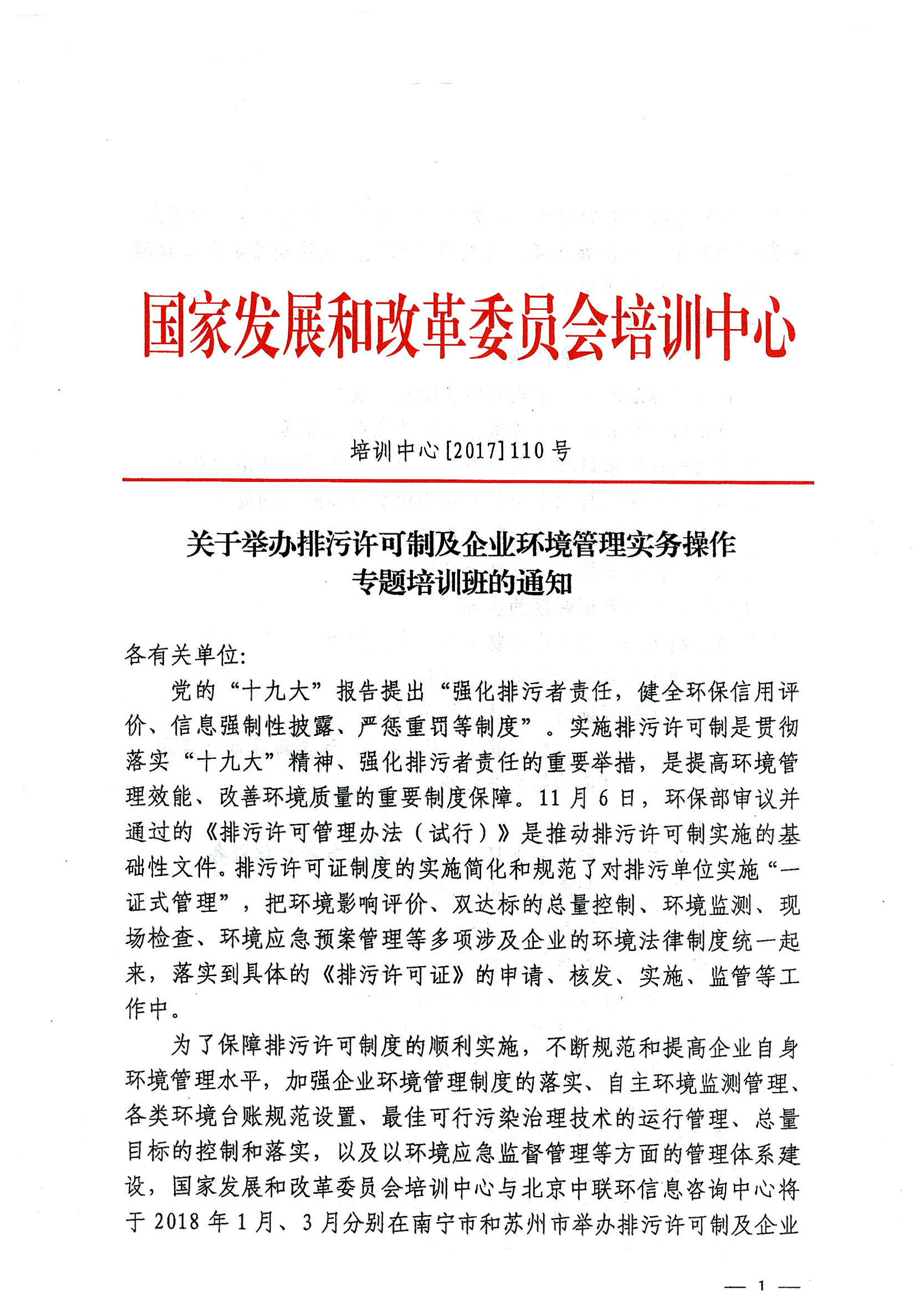 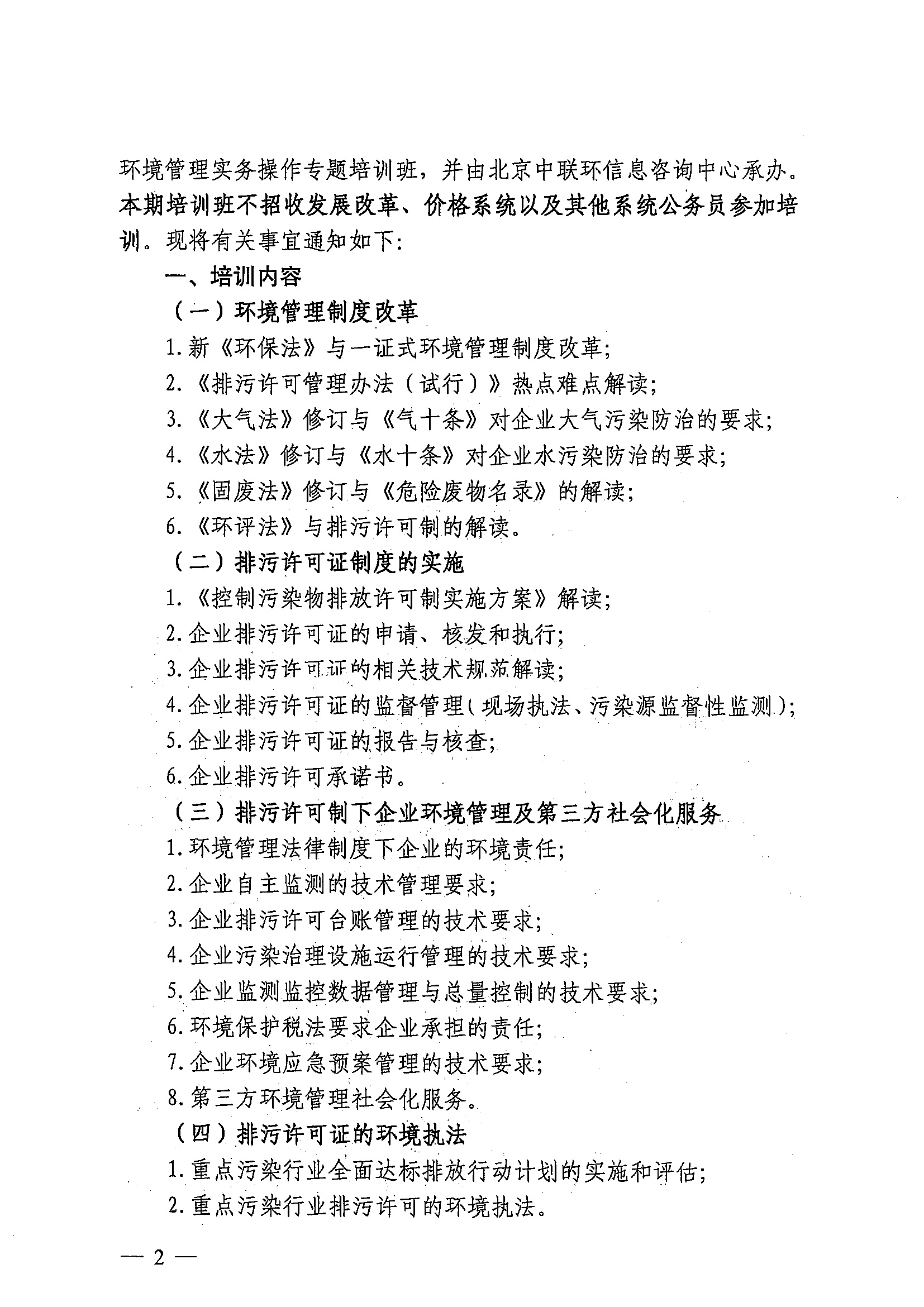 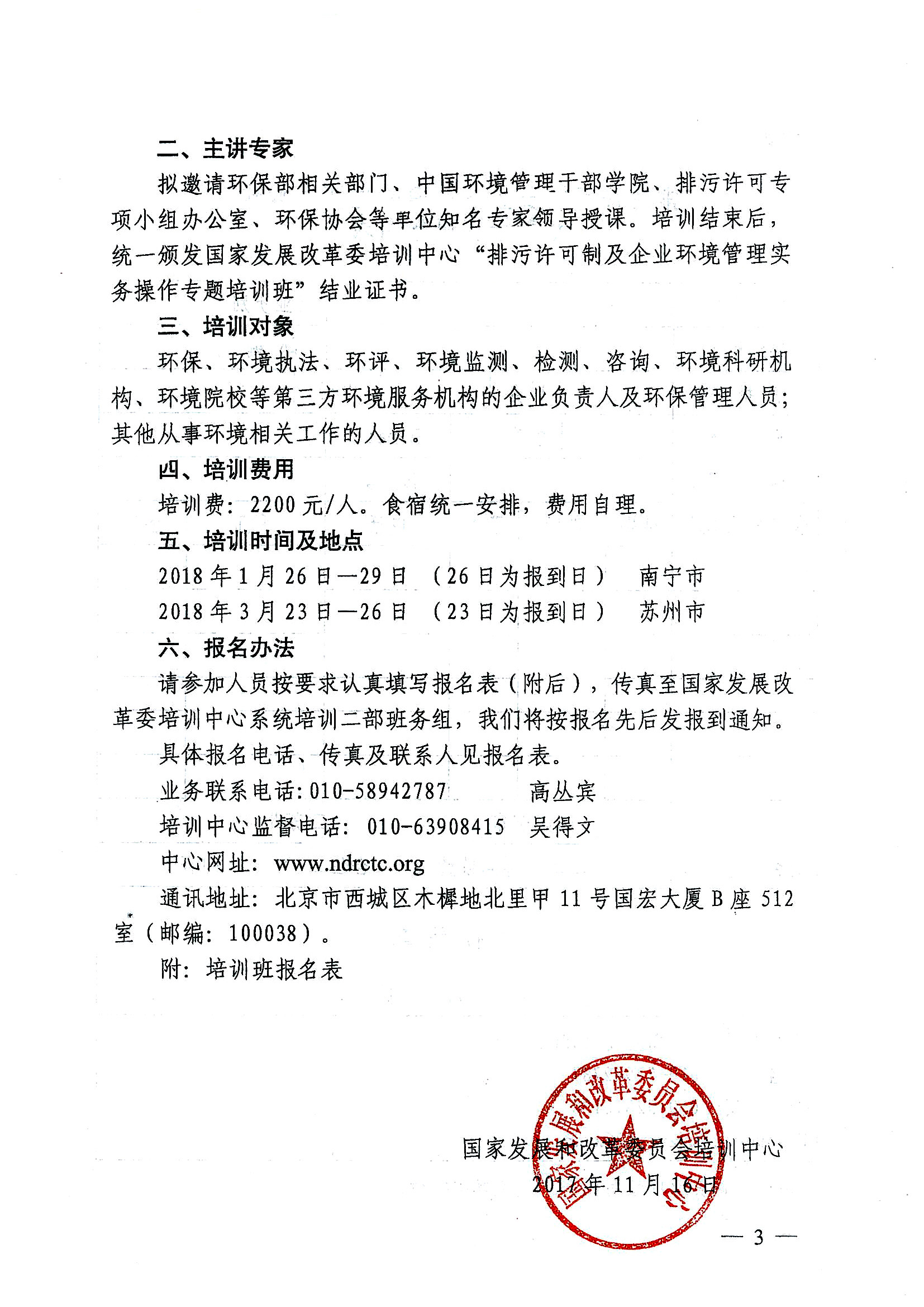 附件：排污许可制及企业环境管理实务操作专题培训班报名表注：请认真逐项填写此表；此表复印有效。单位名称行业类别行业类别详细地址邮 编邮 编审 批 人职务职务电话电话联 系 人电话电话电话E-mailE-mail电话（区号）传  真传  真参会代表姓名性别部门部门职务职务电话电话手机手机手机备注参会地点□南宁市               □苏州市□南宁市               □苏州市□南宁市               □苏州市□南宁市               □苏州市□南宁市               □苏州市□南宁市               □苏州市□南宁市               □苏州市□南宁市               □苏州市□南宁市               □苏州市□南宁市               □苏州市□南宁市               □苏州市是否安排住宿□是（标间数量___   合住__ ）     □否□是（标间数量___   合住__ ）     □否□是（标间数量___   合住__ ）     □否□是（标间数量___   合住__ ）     □否□是（标间数量___   合住__ ）     □否□是（标间数量___   合住__ ）     □否□是（标间数量___   合住__ ）     □否□是（标间数量___   合住__ ）     □否□是（标间数量___   合住__ ）     □否□是（标间数量___   合住__ ）     □否□是（标间数量___   合住__ ）     □否                               单 位 盖 章                          201  年    月    日                               单 位 盖 章                          201  年    月    日                               单 位 盖 章                          201  年    月    日                               单 位 盖 章                          201  年    月    日                               单 位 盖 章                          201  年    月    日                               单 位 盖 章                          201  年    月    日                               单 位 盖 章                          201  年    月    日                               单 位 盖 章                          201  年    月    日                               单 位 盖 章                          201  年    月    日                               单 位 盖 章                          201  年    月    日                               单 位 盖 章                          201  年    月    日                               单 位 盖 章                          201  年    月    日报名联系人： 甄向蕊 13621051411报名电话：010-58942787传    真：010-52818130E - mail：sjzzjzy@126.com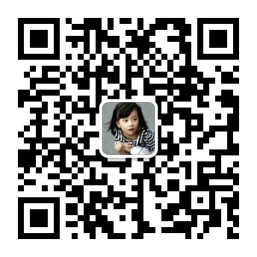 报名联系人： 甄向蕊 13621051411报名电话：010-58942787传    真：010-52818130E - mail：sjzzjzy@126.com报名联系人： 甄向蕊 13621051411报名电话：010-58942787传    真：010-52818130E - mail：sjzzjzy@126.com报名联系人： 甄向蕊 13621051411报名电话：010-58942787传    真：010-52818130E - mail：sjzzjzy@126.com报名联系人： 甄向蕊 13621051411报名电话：010-58942787传    真：010-52818130E - mail：sjzzjzy@126.com报名联系人： 甄向蕊 13621051411报名电话：010-58942787传    真：010-52818130E - mail：sjzzjzy@126.com报名联系人： 甄向蕊 13621051411报名电话：010-58942787传    真：010-52818130E - mail：sjzzjzy@126.com报名联系人： 甄向蕊 13621051411报名电话：010-58942787传    真：010-52818130E - mail：sjzzjzy@126.com报名联系人： 甄向蕊 13621051411报名电话：010-58942787传    真：010-52818130E - mail：sjzzjzy@126.com报名联系人： 甄向蕊 13621051411报名电话：010-58942787传    真：010-52818130E - mail：sjzzjzy@126.com报名联系人： 甄向蕊 13621051411报名电话：010-58942787传    真：010-52818130E - mail：sjzzjzy@126.com报名联系人： 甄向蕊 13621051411报名电话：010-58942787传    真：010-52818130E - mail：sjzzjzy@126.com